LISTE DE CONTRÔLE DE L'EXAMEN DE LA CONCEPTION LOGICIELLE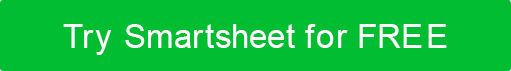 LISTE DE CONTRÔLE DE L'EXAMEN DE LA CONCEPTION LOGICIELLE  suiteSTATUTARTICLEAPPROUVÉ PARDATE D'APPROBATIONLa méthodologie de conception a été choisie en fonction des exigences existantes des systèmes.Les ressources nécessaires ont été identifiées pour effectuer les activités de conception de logiciels sur le projet.La structure logicielle a été choisie en fonction de la méthodologie de conception.Les entités de conception du système, les entrées et les sorties sont dérivées de la structure logicielle.Le propriétaire du système a été consulté sur l'approche de conception.Vous avez construit un modèle de données logique.Un document de conception fonctionnelle a été créé et distribué aux membres de l'équipe de projet.Un examen de la conception fonctionnelle est effectué.Au moins une évaluation en cours a été effectuée.Une architecture système, y compris le matériel, les logiciels, les bases de données et les structures de communication de données, est spécifiée.Une analyse coûts-avantages (ACA) a été effectuée sur plusieurs solutions de rechange à l'architecture du système et est utilisée pour formuler d'autres recommandations.Les entités de conception fonctionnelles sont utilisées comme base pour créer des modules, des procédures et des objets système.Un modèle de données physique (basé sur le modèle de données logique) a été développé.Une conception du système est approuvée.Les modifications apportées à la base de référence de la conception du système sont gérées et contrôlées.Un document de conception de système est créé.STATUTARTICLEAPPROUVÉ PARDATE D'APPROBATIONUn examen critique de la conception est effectué.Au moins une évaluation en cours est effectuée avant la fin de l'étape de conception du système.Le chef de projet effectue périodiquement des examens.L'assurance qualité du logiciel examine périodiquement la conception.DÉMENTITous les articles, modèles ou informations fournis par Smartsheet sur le site Web sont fournis à titre de référence uniquement. Bien que nous nous efforcions de maintenir les informations à jour et correctes, nous ne faisons aucune déclaration ou garantie d'aucune sorte, expresse ou implicite, quant à l'exhaustivité, l'exactitude, la fiabilité, la pertinence ou la disponibilité en ce qui concerne le site Web ou les informations, articles, modèles ou graphiques connexes contenus sur le site Web. Toute confiance que vous accordez à ces informations est donc strictement à vos propres risques.